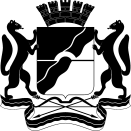 МЭРИЯгорода НовосибирскаГЛАВНОЕ УПРАВЛЕНИЕ ОБРАЗОВАНИЯГОРОДСКОЙ ЦЕНТРИНФОРМАТИЗАЦИИ«ЭГИДА»630112, г. Новосибирск,ул. Гоголя 188/1,Тел. 279-93-60egida@nios.ruот  ___11.03.2016__ № __00689____На № ___________ от __________О назначении ответственногоУважаемые руководители!Во исполнение п. 3 приказа Главного управления образования мэрии города Новосибирска от 18.02.2016 г. № 145 од «Об обеспечении информационной открытости образовательной организации», прошу Вас: – назначить ответственного специалиста по контролю за ведением сайтов ОО района для включения в состав рабочей группы по проведению мониторинга сайтов ОО;– до 15.03.2016 г. выслать копию приказа о назначении ответственного от района с указанием: ФИО, должности, контактного телефона, e-mail;– направить ответственного специалиста для участия в совещании рабочей группы по мониторингу сайтов ОО 18.03.2016 г. в 16.00, кабинет 429 ГУО мэрии города Новосибирска (ул. Красный проспект, 34).Директор                                                                                                   Р.Ю. Сюзяев